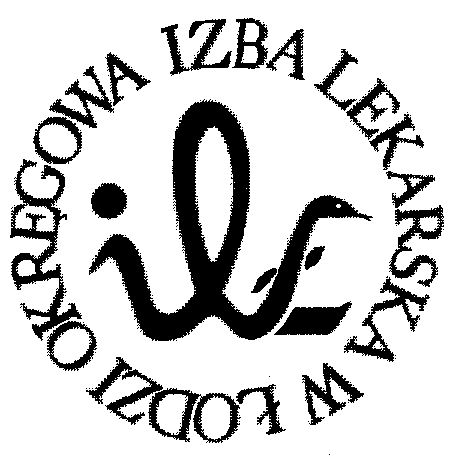 93-005 Łódź, ul. Czerwona 3tel 042/.6831791 042/ 6832792   fax042/6831378e-mail : biuro@oil.lodz.plUchwała Nr 1373/VII/2016Okręgowej Rady Lekarskiej w Łodziz dnia 8 marca 2016 rokuw sprawie przyjęcia regulaminu udzielania celowej pomocy finansowej dla lekarzy i lekarzy dentystów, których prawa zostały naruszone lub są zagrożone, członków Okręgowej Izby Lekarskiej w Łodzi.Działając na podstawie art. 5 pkt 14), 19) i art. 25 ustawy z dnia 2 grudnia 2009 r. o izbach lekarskich (DzU Nr 219, poz. 1708), Okręgowa Rada Lekarska w ŁodziPOSTANAWIA, CO NASTĘPUJE§1Ustala się zasady udzielania celowej pomocy finansowej dla lekarzy i lekarzy dentystów - członków Okręgowej Izby Lekarskiej w Łodzi:których prawa w związku z wykonywaniem zawodu zostały naruszone lub są zagrożone, przeciwko którym wszczęte zostało postępowanie karne w związku z wykonywaniem zawodu,pozbawionym wolności w związku z czynami związanymi z wykonywaniem zawodu.zwanych dalej Uprawnionymi.§2Pomoc udzielana jest z funduszu, wydzielonego w budżecie rocznym Okręgowej Izby Lekarskiej w Łodzi, w kwocie nie mniejszej niż 30.000 złotych na każdy rok budżetowy.        W wypadku wyczerpania kwoty określonej w budżecie, decyzje o finansowaniu pomocy lekarzom, w wypadkach określonych w § 1, podejmuje Okręgowa Rada Lekarska po zapoznaniu się z opinią Komisji Rzecznika Prawa Lekarzy.§3Do przyjmowania i rozpatrywania wniosków o udzielenie pomocy upoważnia się Komisję Rzecznika Praw Lekarzy przy Okręgowej Radzie Lekarskiej w Łodzi.§ 4Pomoc finansowa może być udzielona Uprawnionemu, który złoży pisemny wniosek do Komisji Rzecznika Praw Lekarzy Okręgowej Rady Lekarskiej w Łodzi. Wniosek składany jest na formularzu określonym w załączniku do Regulaminu.	Wniosek składa:Uprawniony,członek rodziny Uprawnionego lub osoba pozostająca z nim we wspólnym gospodarstwie domowym, jeżeli Uprawiony nie może złożyć tego wniosku osobiście,inny lekarz lub grupa lekarzy z rejonu wyborczego Uprawnionego, jeżeli Uprawiony nie może złożyć tego wniosku osobiście, a udzielenie pomocy jest szczególnie uzasadnione ze względu na charakter naruszonych praw lub konieczność bezzwłocznego dokonania określonych czynności procesowych.Wniosek może być złożony zarówno w trakcie toczącego się postępowania, jak i po jego zakończeniu.§ 5Przyznanie Uprawnionemu pomocy finansowej może być uzależnione od:charakteru sprawy, rodzaju zagrożenia lub naruszenia praw,wpływu sprawy na sytuację prawną środowiska lekarskiego, stosunku Uprawnionego do samorządu lekarskiego.Przyznane kwoty nie mogą przekraczać stawek określonych w:powszechnie obowiązujących przepisach prawa regulujących wysokość opłat za czynności adwokatów lub radców prawnych,powszechnie obowiązujących przepisach prawa regulujących koszty przeprowadzenia dowodu z opinii biegłych w postępowaniu sądowym.Jeśli na podstawie przepisów określonych w ust. 1 nie jest możliwe określenie kwoty pomocy, to nie może ona przekroczyć kwoty 5`000,00 złotych brutto.Jeśli pomoc przyznawana jest po zakończeniu postępowania (etapu postępowania),        w związku z którym ma być przyznana, to z zachowaniem zasad określonych w ustępach poprzedzających, nie może ona przekroczyć udokumentowanych kwot poniesionych przez Uprawnionego na ten cel.§ 6Wniosek powinien zawierać następujące dane:opis zagrożenia lub naruszenia praw Uprawnionego,kwotę wnioskowanej pomocy,uzasadnienie wniosku,dokumenty potwierdzające zagrożenie lub naruszenie praw Uprawnionego,dokumenty potwierdzające poniesienie kosztów pomocy prawnej (jeśli zostały już poniesione),wskazanie przyczyn, dla których wniosek nie został złożony przez Uprawnionego.§ 7W przypadku naruszenia przez Uprawnionego zasad etyki i deontologii zawodowej Komisja Rzecznika Praw Lekarzy zobowiązana jest negatywnie zaopiniować wniosek Okręgowej Radzie Lekarskiej wskazując na fakty i okoliczności uzasadniające naruszenie tych zasad wskazane w opinii Komisji Etyki Lekarskiej. § 8Komisja zobowiązana jest wszechstronnie rozpatrzyć wniosek, a jeśli uzna to za stosowne zasięgnąć może opinii Komisji Etyki lub radcy prawnego Okręgowej Izby Lekarskiej         w Łodzi. Po rozpatrzeniu wniosku Komisja:podejmuje uchwałę o przyznaniu pomocy, jeśli jej wysokość nie przekroczy kwoty 5`000,00 złotych brutto,przedstawia Okręgowej Radzie Lekarskiej w Łodzi projekt uchwały o przyznaniu pomocy, jeśli jej wysokość przekroczyć ma kwotę 5`000,00 złotych brutto lub przyznana ma zostać w związku z postępowaniem prawomocnie zakończonym,przedstawia Okręgowej Radzie Lekarskiej w Łodzi projekt uchwały o odmowie przyznania pomocy. przedstawia na posiedzeniu Okręgowej Rady Lekarskiej w Łodzi sprawozdanie       z podjętych uchwał, o których mowa w art. 8 ust. 2 pkt a§ 9Udzielona pomoc podlega zwrotowi jeżeli:uzyskana została w wyniku podania nieprawdziwych oświadczeń lub fałszywych dowodów, w takim wypadku zwracana jest wraz z ustawowymi odsetkami za opóźnienie w zapłacie liczonymi od dnia wypłaty pomocy;w postępowaniu, w związku z którym udzielono pomocy, orzeczono na rzecz Uprawnionego, któremu pomoc została udzielona, zwrot kosztów zastępstwa procesowego, i koszty te zostały zapłacone przez podmiot zobowiązany tym orzeczeniem do ich poniesienia.§ 10Tracą moc uchwały ORL w Łodzi nr 3139/V/2009, oraz nr 307/VI/2010.Uchwała wchodzi w życie z dniem podjęcia.	        Sekretarz					     	   PrezesOkręgowej Rady Lekarskiej w Łodzi		    Okręgowej Rady Lekarskiej w Łodzi      dr n. med. Paweł Czekalski		                   dr n. med. Grzegorz Mazur